« Об обеспечении безопасности во время летних каникул»В соответствии со ст.28 «Компетенция, права, обязанности  и ответственность ОО»  ФЗ «Об образовании в Российской Федерации», планом воспитательной работыПриказываю:Классным руководителям 5- 11 классов на родительских собраниях провести разъяснительную беседу с родителями (законными представителями) о безопасности во время летних каникул:- Об ответственности за неисполнение обязанностей по воспитанию несовершеннолетних родителями или иными лицами, на которые возложены эти обязанности;- Предупреждение уходов из дома без ведома родителей (законных представителей);- Запрет распития несовершеннолетними спиртных напитков, употребление наркотических и психотропных веществ. Уголовная и административная ответственность за совершение преступных деяний и правонарушений.- Меры безопасности при нахождении на пляже.- Профилактика интернет безопасности (контроль за соцсетями, общение в мессенджерах и др.)- О реализации на территории городского округа  город Уфа Закона РБ №294-3 «О внесении изменений в закон Республики Башкортостан «Об основных гарантиях прав  ребенка в РБ» от 14.07.2010.Информация о недопустимости нахождения детей в ночное время на улицах и в общественных местах без сопровождения родителей (законных представителей)- Профилактика дорожно-транспортного травматизма:- о необходимости применения детских кресел во время поездок;- о необходимости применения каждым ребенком световозвращателей – устройств, позволяющих водителю видеть пешехода на дорогах в условиях недостаточной освещенности. (световозвращающие подвески, браслеты – самофиксирующийся светоотражатель, наклейки-световозвращатели).	- безопасный велосипед, мопед, скутер и другие двухколесные средства передвижения.     - Правила безопасности на железной дороге.    - правила безопасности в доме ( в том числе профилактика выпадения детей из окон).    - правила противопожарной безопасности дома.Классным руководителям 5 - 11-х классов перед летними каникулами провести с обучающимися инструктажи по технике безопасности с записью в журналы по технике безопасности.Классным руководителям 5 – 11 классов дать ссылку родителям на сайт гимназии с опубликованной Памяткой родителям о безопасности детей в летний период. (приложение к приказу).Классным руководителям 5 - 11-х классов содержание данного приказа довести до родителей (законных представителей) на родительских собраниях.Контроль за исполнением данного приказа оставляю за собой.Директор                                                                                             Р.Р. ХаликовС Приказом ознакомлены:1.Мелихова А.Ф.- 5а                                                          2.Кучмагра Р.Р. – 5б3.Ягудина Г.К. – 5в                                                            4.Нигматуллина А.А. – 6а5.Кидрасова Р.З. – 6б                                                         6.Назибуллин М,М. - 6в7.Султанова А.Ф. – 7а                                                         8.Виноградова В.Е. – 7б9.Арасланова А.Т. – 7в                                                       10.Арсланова Э.М. – 8а11.Мелихова А.Ф. – 8б                                                       12.Файзуллина С.Н. – 8в13. Худайбердина Г.З. – 9а                                               14.Басырова Ф.Р. – 9б15.Амирова Л.Ф. – 9в                                                         16.Исламгулова И.Р. – 1017.Мухамедьяров А.Р. – 11Приложение к приказу № 103 от 15 мая 2024 годаПАМЯТКАРОДИТЕЛЯМ (ЗАКОННЫМ ПРЕДСТАВИТЕЛЯМ) ПО БЕЗОПАСНОСТИ ДЕТЕЙ В ЛЕТНИЙ ПЕРИОД Уважаемые родители (законные представители)!«Безопасность детей – забота родителей»Летние каникулы с 01 июня 2024 года по 31 августа 2024 года.Родителям (законным представителям) необходимо организовать:- обеспечение безопасности в период летних каникул;- меры пожарной безопасности в быту в т.ч. при использовании отопительных систем и приборов;- предупреждение детского дорожно-транспортного травматизма и опасных ситуаций с детьми и подростками в летний период;- о необходимости наличия светоотражающих элементов на одежде детей.- об ограничении пребывания несовершеннолетних на улицах и в общественных местах в вечернее и ночное время в соответствии с Законом Республики Башкортостан от 31.12.1999г. № 44-з «Об основных гарантиях прав ребенка в Республике Башкортостан»- не допускать сборов компаний подростков в том числе выездов за пределы города без сопровождения родителей (законных представителей).Наступают  летние каникулы  – пора отдыха детей, интересных дел, новых впечатлений. Чтобы избежать непредвиденных ситуаций с детьми, убедительно просим вас позаботиться  о безопасности ваших детей, особенно если они остаются без присмотра взрослых. Помните, что в это время значительно увеличивается риск уличного и бытового травматизма. Чтобы дети были живыми и здоровыми надо помнить ряд правил и условий обеспечения безопасности повседневной жизни и быта, а также организации активного отдыха:родители (законные представители), родственники, друзья не «спускайте глаз» с ребенка, не отвлекайтесь — подчас минута может обернуться трагедией;формируйте у детей навыки обеспечения личной безопасности;проведите с детьми индивидуальные беседы, объяснив важные правила, соблюдение которых поможет сохранить жизнь;решите проблему свободного времени детей;Помните! Поздним вечером и ночью (с 24 до 6 часов местного времени) детям и подросткам законодательно запрещено появляться на улице без сопровождения взрослых;постоянно будьте в курсе, где и с кем ваш ребенок, контролируйте место пребывания детей. Правила поведения на дороге!важно, чтобы родители были примером для детей в соблюдении правил дорожного движения.не спешите, переходите дорогу размеренным шагом. выходя на проезжую часть дороги, прекратите разговаривать — ребёнок должен привыкнуть, что при переходе дороги нужно сосредоточиться. не переходите дорогу на красный или жёлтый сигнал светофора. переходите дорогу только в местах, обозначенных дорожным знаком «Пешеходный переход». из автобуса, такси выходите первыми. В противном случае ребёнок может упасть или побежать на проезжую часть дороги. привлекайте ребёнка к участию в ваших наблюдениях за обстановкой на дороге: показывайте ему те машины, которые готовятся поворачивать, едут с большой скоростью и т.д. не выходите с ребёнком из-за автотранспорта, не осмотрев предварительно дороги, — это типичная ошибка, и нельзя допускать, чтобы дети её повторяли. не разрешайте детям играть вблизи дорог и на проезжей части улицы.Памяткапо профилактике выпадения из оконКаждый год с наступлением весенне-летнего периода от падения из окон гибнут дети. Чтобы избежать несчастного случая, связанного с падением ребенка из окна, необходимо придерживаться следующих правил.Открывая окна в квартире и проветривая помещение, убедитесь, что ребенок при этом находится под присмотром.Во время проветривания открывайте фрамуги и форточки. Если Вы все же открываете окно, то не открывайте его больше чем на 10 см, для этой цели поставьте ограничители.Не разрешайте ребенку выходить на балкон без сопровождения взрослых.Никогда не оставляйте спящего ребенка одного в квартире. Малыш может проснуться и полезть к открытому окну.Отодвиньте всю мебель, включая кровати, от окон. Это поможет предотвратить случайное попадание ребенка на подоконник.Не показывайте ребенку, как открывается окно. Чем позднее он научиться открывать окно самостоятельно, тем более безопасным будет его пребывание в квартире.Не учите ребенка подставлять под ноги стул или иное приспособление, чтобы выглянуть в окно или заглянуть на улицу с балкона. Впоследствии, действуя подобным образом, он может слишком сильно высунуться наружу и выпасть из окна (с балкона).Большую опасность представляют москитные сетки: ребенок видит некое препятствие впереди, уверенно опирается на него, и в результате может выпасть вместе с сеткой, которая не рассчитана на вес даже самого крохотного годовалого малыша.Если ребенок 5-12 лет боится оставаться в квартире один, не оставляйте его даже на короткое время. Зачастую, чувствуя страх, дети выглядывают в окно или с балкона, надеясь увидеть родителей, что может повлечь их падение.Одной из причин травмирования является беспечное поведение детей при нахождении на объектах повышенной опасности, к которым относятся железная дорога. Надевая глухой капюшон и слушая в наушниках громкую музыку, они лишают себя возможности заблаговременно увидеть и услышать приближающийся поезд.Правила поведения на железной дорогеОсновы безопасного поведения закладывается в семье, важную информацию наши дети получают от самых значимых взрослых – родителей. Поэтому мы рекомендуем Вам еще раз напомнить детям простые правила, соблюдение которых сохранит их жизнь и здоровье. Важно не оставаться равнодушным и к чужим детям, поведение которых может привести                                             к травмированию:1.Нахождение детей на железнодорожных путях без сопровождения взрослых запрещено.2. Стоять близко к  краю платформы при приближении поезда опасно (безопасная граница отмечена желтой линией – 2 м.).3. Переходить пути можно в строго отведенных для этого местах:- пешеходы должны переходить железнодорожные пути только в установленных местах, пользуясь при этом пешеходными мостами, тоннелями, переездами;- на станциях, где нет мостов и тоннелей, граждане должны переходить железнодорожные пути по настилам, или в местах, где установлены указатели;- перед переходом пути по пешеходному настилу необходимо убедиться в отсутствии движущегося подвижного состава;- перед переходом пути по пешеходному настилу необходимо убедиться в отсутствии движущегося подвижного состава;- при приближении поезда следует остановиться, пропустить его и, убедившись в отсутствии подвижного состава по соседнему пути, продолжать переход.4. Запрещается:- проезжать на крышах, подножках, переходных площадках вагонов;- посадка и высадка на ходу поезда;- высовываться из окон вагонов и дверей тамбуров на ходу поезда;- выходить из вагона на междупутье и стоять там при проходе встречного поезда;- прыгать с платформы на железнодорожные пути;- устраивать на платформе  различные подвижные игры;- бежать по платформе рядом с вагоном прибывающего или уходящего поезда, а также находиться ближе двух метров от края платформы во время прохождения поезда без остановки;- на станциях и перегонах подлезать под вагоны и перебираться через автосцепки для прохода через путь;- приближать к лежащему на земле электропроводу ближе 8 метров.	Будьте терпеливыми, объясняя детям правила. Запреты обосновывайте. Вместе обсуждайте безопасный маршрут.Помните, что Ваше поведение – самый лучший пример для детей!ПРАВИЛА ПОВЕДЕНИЯ НА ВОДЕ!Чтобы избежать несчастных случаев с детьми на водоемах в летний период убедительно просим ВАС, УВАЖАЕМЫЕ РОДИТЕЛИ:• Не допускайте самостоятельного посещения водоемов детьми!• Разъясните детям о правилах поведения на природных и искусственных водоемах и о последствиях их нарушения.Только бдительное отношение к своим собственным детям со стороны ВАС, РОДИТЕЛЕЙ, поможет избежать беды на водоемах. От этого зависит жизнь ВАШИХ детей сегодня и завтра!Для обеспечения безопасного отдыха на воде и особенно детей требует от ВАС, РОДИТЕЛЕЙ, организации купания и строгого соблюдения правил поведения детьми на водоемах.ПРАВИЛА ПОВЕДЕНИЯ НА ВОДЕ!- Начинать купание следует при температуре воды не ниже 18 градусов и при ясной безветренной погоде при температуре воздуха 25 и более градусов.- Не рекомендуется купаться ранее, чем через 1,5 часа после еды.- Входите в воду осторожно.- Не следует в ходить в воду уставшим, разгоряченным или вспотевшим.- Если вы плохо плаваете, не доверяйте надувным матрасам и кругам.- Паника – частая причина трагедий на воде.НИКОГДА НЕ ПОДДАВАЙТЕСЬ ПАНИКЕ!НЕОБХОДИМО ПОМНИТЬ:* купаться можно только в разрешенных местах;* нельзя нырять в незнакомых местах – на дне могут оказаться притопленные бревна, камни, коряги и др.;* не отплывайте далеко от берега на надувных плавсредствах - они могут оказаться неисправными, а это очень опасно даже для людей, умеющих хорошо плавать;* нельзя цепляться за лодки, залезать на знаки навигационного оборудования: бакены, буйки и т.д.;* нельзя подплывать к проходящим судам, заплывать за буйки, ограничивающие зоны заплыва и выплывать на фарватер;* нельзя купаться в штормовую погоду или местах сильного прибоя;* если вы оказались в воде на сильном течении, не пытайтесь плыть навстречу течению. В этом случае нужно плыть по течению, но так, чтобы постепенно приближаться к берегу;* если вы попали в водоворот, наберите побольше воздуха, нырните и постарайтесь резко свернуть в сторону от него;* не следует купаться при недомогании, повышенной температуре, острых инфекционных заболеваниях;* если у Вас свело судорогой мышцы, ложитесь на спину и плывите к берегу, постарайтесь при этом растереть сведенные мышцы. Не стесняйтесь позвать на помощь;* нельзя подавать крики ложной тревоги.НАХОДЯСЬ НА ПЛЯЖЕ, НЕ ЗАБЫВАЙТЕ О БЕЗОПАСНОСТИ  !НА ВОДНЫХ ОБЪЕКТАХ ЗАПРЕЩАЕТСЯ!•    купаться в местах, где выставлены щиты (аншлаги) с предупреждением и запрещающими знаками и надписями;•    заплывать за буйки, обозначающие границы плавания;•    нырять с плотов, катеров, лодок, пристаней и других плавучих сооружений;•             распивать алкогольные напитки и купаться в состоянии опьянения;•    приводить с собой собак и других животных;•             играть в спортивные игры в неотведенных для этой целей местах, захватывать купающихся под водой, подавать крики ложной тревоги;•    плавать на досках , бревнах ,лежаках, автомобильных камерах и других предметах, представляющих опасность для купающихся;•    кататься на лодке детям до 16 лет без сопровождения взрослых;•    загрязнять и засорять водоемы и берег.МЕРЫ ПО ОБЕСПЕЧЕНИЮ БЕЗОПАСНОСТИ ДЕТЕЙ НА ВОДЕ:•    взрослые обязаны следить за тем, чтобы дети не купались в неустановленных местах на неприспособленных для этого средствах (предметах) и не допускали других нарушений правил безопасности на воде.Сохранение жизни и здоровья детей — главная обязанность взрослых.Сделайте все, чтобы жизнь Ваших детей была безопасной, благополучной, отдых не был омрачен.Памятка родителям несовершеннолетних оправилах безопасности при управлениидвухколѐсными транспортными средствами.При движении по улицам часто приходится видеть, как проезжую часть пересекают на скутерах несовершеннолетние дети, как подростки показывают различные трюки на велосипедах, мотоциклах. Не владея даже элементарными сведениями о правилах дорожного движения, несовершеннолетние выезжают на проезжую часть, что в итоге может привести к смертельному исходу дорожно-транспортного происшествия.К сожалению, родители, купив ребенку скутер, мопед, мотоцикл, не принимают во внимание, что выезд на дорогу запрещен лицам, не достигшим 16-тилетнего возраста, и, скорее всего, не знают, где именно катается их ребенок. Согласно ст. 24.1 Правил дорожного движения Российской Федерации управлять велосипедом при движении по дорогам разрешается лицам не моложе 14 лет, а мопедом – не моложе 16 лет и только при наличии водительского удостоверения соответствующей категории.Госавтоинспекция напоминает, что мотоцикл должен быть зарегистрирован в органах ГИБДД, а у водителя в правах должна быть открыта соответствующая категория. Управлять мотоциклом необходимо в мотошлеме, а под верхнюю одежду желательно одеть специальную мото защиту. Перед тем как выезжать на дорогу, следует проверить техническое состояние мотоцикла, устранить все неисправности. На дороге нужно неукоснительно соблюдать Правила дорожного движения - не превышать скорость, соблюдать боковой интервал и дистанцию с другими транспортными средствами, не выезжать на полосу встречного движения при обгоне, не пытаться проехать между близко едущими машинами в плотном потоке. Кроме того, обязательно всегда включать сигнал поворота при перестроениях, чтобы проинформировать заранее других участников движения о планируемом маневре и не допустить аварийной ситуации.Уважаемые участники дорожного движения! Не забывайте, что мопед и мотоцикл – одно из самых неустойчивых и незащищенных транспортных средств. Даже незначительные столкновения могут повлечь очень серьезные последствия. Госавтоинспекция напоминает, что за управление транспортным средством водителем, не имеющим права на управление транспортными средствами, предусмотрен административный штраф в размере от пяти тысяч до пятнадцати тысяч рублей (ч.1 ст.12.7 КоАП РФ).Наиболее часто несовершеннолетние водители мопедов, мотоциклов, автомобилей привлекаются к административной ответственности за совершение следующих нарушений: 1. Управление транспортным средством, не зарегистрированным в установленном порядке - влечет наложение административного штрафа в размере от пятисот до восьмисот рублей (ч.1 ст. 12.1 КоАП РФ); 2. Управление транспортным средством водителем, не имеющим при себе документов на право управления им, регистрационных документов на транспортное средство - влечет предупреждение или наложение административного штрафа в размере пятисот рублей (ч1 ст. 12.3 КоАП РФ); управление транспортным средством водителем, не имеющим при себе страхового полиса обязательного страхования гражданской ответственности владельцев транспортного средства - влечет предупреждение или наложение административного штрафа в размере пятисот рублей (ч.2 ст. 12.3 КоАП РФ); 3. Управление транспортным средством водителем, не пристегнутым ремнем безопасности, перевозка пассажиров, не пристегнутых ремнями безопасности, если конструкцией транспортного средства предусмотрены ремни безопасности, а равно управление мотоциклом либо перевозка на мотоцикле пассажиров без мотошлемов или в незастегнутых мотошлемах - влечет наложение административного штрафа в размере одной тысячи рублей (ст. 12.6 КоАП РФ); Родителям и законным представителям несовершеннолетних необходимо помнить, что за вред, причинѐнный несовершеннолетними, не достигшим возраста 18 лет, отвечают его родители или законные представители. При отсутствии самостоятельного заработка у несовершеннолетнего административный штраф взыскивается с его родителей или законных представителей (ст. 32.2 КоАП РФ). Кроме того, родители или законные представители несовершеннолетних могут быть привлечены к административной ответственности по ч.1 ст. 5.35 КоАП РФ за неисполнение ими обязанностей по содержанию и воспитанию несовершеннолетних. Санкция данной статьи предусматривает предупреждение или наложение административного штрафа в размере от ста до пятисот рублей. Уважаемые родители! Ваша обязанность – обеспечить безопасность детей, поэтому никогда не будет лишним чаще беседовать с детьми и напоминать им самые элементарные правила поведения, от которых зависит безопасность их жизни!            Башkортостан Республикаhы                 МƏFариф министрлыFы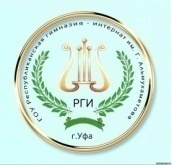 ДƏYлƏт дθйθм белем биреY бюджетучреждениеhыF.ƏлмθхƏмƏтов исемендƏFеРеспублика гимназия-интернаты(ДДБББУ Ғ.Әлмөхәмәтов ис. РГИ)  Министерство образования Республики Башкортостан     Государственное бюджетное общеобразовательное учреждениеРеспубликанская гимназия-интернатимени Газиза Альмухаметова(ГБОУ РГИ им. Г. Альмухаметова)            БОЙОРОҠ         15 мая 2024 й.                    № 103-ОД                                  Өфө ҡ.    ПРИКАЗ                             15 мая 2024 г.                                    г.Уфа